 月単位のレンタル契約テンプレート 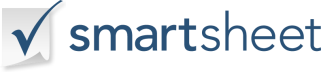 月単位のレンタル契約月単位のレンタル契約月単位のレンタル契約月単位のレンタル契約地主テナントプロパティアドレス会社会社会社日付: _       この契約は_上記のアドレスにあるプロパティのリースの所有者と_テナントは、カレンダー月の_日に前払いされる月額$_の月ごとにこの住居を毎月借りることに同意します。  テナントがプロパティに移動する前に、最初の月の家賃 $__ と $ __ の最初の月の家賃 
が支払い期限です。テナントが合理的に清潔で損傷を受けていない場合、セキュリティ/クリーニングデポジットは払い戻し可能です。テナントは、移動する前に_______日の通知を書面で提出し、この通知期間の終わりまで、または所有者によって承認された別のテナントが入居するまで、いずれか先に来るまで家賃を支払う責任があります。所有者は、テナントが完全に移動し、キーを返却した後、_____日の間に支払われるすべての預金(メンテナンスまたはクリーニングのための費用を差し引いたもの)を払い戻します。次の_人と_ペットだけが_所有者の事前の書面による許可がなければ、他の人はそこに住むことはできず、他のペットは一時的に滞在することも、住居を事業目的で使用することもできません。以下の使用は家賃に含まれています: _テナントは、以下に同意します。1)検査後、「そのまま」住居を受け入れる 2)屋外や共用エリアを清潔に保つ3)他人の平和と静けさを妨げないように、常に大きな音や騒動を起こさないようにする4)最初に所有者の書面による許可を得ることなく、プロパティをペイントしないこと5)指定されたスペースに車両を駐車し、油滴とグリースのそのスペースを清潔に保つために6)可燃性、危険、または火災やその他の死傷者の危険性を高める可能性のある財産に何かを保管しないこと 7)所有者がプロパティを検査したり、それに取り組んだり、合理的な時期に将来のテナントに表示することを許可する8)宿泊施設にウォーターベッドやその他の液体で満たされた家具を保管しないこと9)所有者に行われた小切手またはお金の注文で家賃を支払う(返金は、支払い遅延手数料を適用します)10)壊れた窓を含む、彼らまたは彼らのゲストが引き起こしたすべての損害の修理のために支払う11) プロパティを提供する次のすべてのユーティリティに対して支払う: _本契約の一部に違反する、または支払期日に家賃の不払いが該当するコードセクションの下で立ち退きを引き起こすものとします。当事者は、関係する合理的な法的サービス料を回収するものとします。テナントは、本契約を読み、理解し、同意し、コピーを与えられたことを本契約に認めます。日付: _       この契約は_上記のアドレスにあるプロパティのリースの所有者と_テナントは、カレンダー月の_日に前払いされる月額$_の月ごとにこの住居を毎月借りることに同意します。  テナントがプロパティに移動する前に、最初の月の家賃 $__ と $ __ の最初の月の家賃 
が支払い期限です。テナントが合理的に清潔で損傷を受けていない場合、セキュリティ/クリーニングデポジットは払い戻し可能です。テナントは、移動する前に_______日の通知を書面で提出し、この通知期間の終わりまで、または所有者によって承認された別のテナントが入居するまで、いずれか先に来るまで家賃を支払う責任があります。所有者は、テナントが完全に移動し、キーを返却した後、_____日の間に支払われるすべての預金(メンテナンスまたはクリーニングのための費用を差し引いたもの)を払い戻します。次の_人と_ペットだけが_所有者の事前の書面による許可がなければ、他の人はそこに住むことはできず、他のペットは一時的に滞在することも、住居を事業目的で使用することもできません。以下の使用は家賃に含まれています: _テナントは、以下に同意します。1)検査後、「そのまま」住居を受け入れる 2)屋外や共用エリアを清潔に保つ3)他人の平和と静けさを妨げないように、常に大きな音や騒動を起こさないようにする4)最初に所有者の書面による許可を得ることなく、プロパティをペイントしないこと5)指定されたスペースに車両を駐車し、油滴とグリースのそのスペースを清潔に保つために6)可燃性、危険、または火災やその他の死傷者の危険性を高める可能性のある財産に何かを保管しないこと 7)所有者がプロパティを検査したり、それに取り組んだり、合理的な時期に将来のテナントに表示することを許可する8)宿泊施設にウォーターベッドやその他の液体で満たされた家具を保管しないこと9)所有者に行われた小切手またはお金の注文で家賃を支払う(返金は、支払い遅延手数料を適用します)10)壊れた窓を含む、彼らまたは彼らのゲストが引き起こしたすべての損害の修理のために支払う11) プロパティを提供する次のすべてのユーティリティに対して支払う: _本契約の一部に違反する、または支払期日に家賃の不払いが該当するコードセクションの下で立ち退きを引き起こすものとします。当事者は、関係する合理的な法的サービス料を回収するものとします。テナントは、本契約を読み、理解し、同意し、コピーを与えられたことを本契約に認めます。日付: _       この契約は_上記のアドレスにあるプロパティのリースの所有者と_テナントは、カレンダー月の_日に前払いされる月額$_の月ごとにこの住居を毎月借りることに同意します。  テナントがプロパティに移動する前に、最初の月の家賃 $__ と $ __ の最初の月の家賃 
が支払い期限です。テナントが合理的に清潔で損傷を受けていない場合、セキュリティ/クリーニングデポジットは払い戻し可能です。テナントは、移動する前に_______日の通知を書面で提出し、この通知期間の終わりまで、または所有者によって承認された別のテナントが入居するまで、いずれか先に来るまで家賃を支払う責任があります。所有者は、テナントが完全に移動し、キーを返却した後、_____日の間に支払われるすべての預金(メンテナンスまたはクリーニングのための費用を差し引いたもの)を払い戻します。次の_人と_ペットだけが_所有者の事前の書面による許可がなければ、他の人はそこに住むことはできず、他のペットは一時的に滞在することも、住居を事業目的で使用することもできません。以下の使用は家賃に含まれています: _テナントは、以下に同意します。1)検査後、「そのまま」住居を受け入れる 2)屋外や共用エリアを清潔に保つ3)他人の平和と静けさを妨げないように、常に大きな音や騒動を起こさないようにする4)最初に所有者の書面による許可を得ることなく、プロパティをペイントしないこと5)指定されたスペースに車両を駐車し、油滴とグリースのそのスペースを清潔に保つために6)可燃性、危険、または火災やその他の死傷者の危険性を高める可能性のある財産に何かを保管しないこと 7)所有者がプロパティを検査したり、それに取り組んだり、合理的な時期に将来のテナントに表示することを許可する8)宿泊施設にウォーターベッドやその他の液体で満たされた家具を保管しないこと9)所有者に行われた小切手またはお金の注文で家賃を支払う(返金は、支払い遅延手数料を適用します)10)壊れた窓を含む、彼らまたは彼らのゲストが引き起こしたすべての損害の修理のために支払う11) プロパティを提供する次のすべてのユーティリティに対して支払う: _本契約の一部に違反する、または支払期日に家賃の不払いが該当するコードセクションの下で立ち退きを引き起こすものとします。当事者は、関係する合理的な法的サービス料を回収するものとします。テナントは、本契約を読み、理解し、同意し、コピーを与えられたことを本契約に認めます。日付: _       この契約は_上記のアドレスにあるプロパティのリースの所有者と_テナントは、カレンダー月の_日に前払いされる月額$_の月ごとにこの住居を毎月借りることに同意します。  テナントがプロパティに移動する前に、最初の月の家賃 $__ と $ __ の最初の月の家賃 
が支払い期限です。テナントが合理的に清潔で損傷を受けていない場合、セキュリティ/クリーニングデポジットは払い戻し可能です。テナントは、移動する前に_______日の通知を書面で提出し、この通知期間の終わりまで、または所有者によって承認された別のテナントが入居するまで、いずれか先に来るまで家賃を支払う責任があります。所有者は、テナントが完全に移動し、キーを返却した後、_____日の間に支払われるすべての預金(メンテナンスまたはクリーニングのための費用を差し引いたもの)を払い戻します。次の_人と_ペットだけが_所有者の事前の書面による許可がなければ、他の人はそこに住むことはできず、他のペットは一時的に滞在することも、住居を事業目的で使用することもできません。以下の使用は家賃に含まれています: _テナントは、以下に同意します。1)検査後、「そのまま」住居を受け入れる 2)屋外や共用エリアを清潔に保つ3)他人の平和と静けさを妨げないように、常に大きな音や騒動を起こさないようにする4)最初に所有者の書面による許可を得ることなく、プロパティをペイントしないこと5)指定されたスペースに車両を駐車し、油滴とグリースのそのスペースを清潔に保つために6)可燃性、危険、または火災やその他の死傷者の危険性を高める可能性のある財産に何かを保管しないこと 7)所有者がプロパティを検査したり、それに取り組んだり、合理的な時期に将来のテナントに表示することを許可する8)宿泊施設にウォーターベッドやその他の液体で満たされた家具を保管しないこと9)所有者に行われた小切手またはお金の注文で家賃を支払う(返金は、支払い遅延手数料を適用します)10)壊れた窓を含む、彼らまたは彼らのゲストが引き起こしたすべての損害の修理のために支払う11) プロパティを提供する次のすべてのユーティリティに対して支払う: _本契約の一部に違反する、または支払期日に家賃の不払いが該当するコードセクションの下で立ち退きを引き起こすものとします。当事者は、関係する合理的な法的サービス料を回収するものとします。テナントは、本契約を読み、理解し、同意し、コピーを与えられたことを本契約に認めます。テナント署名日付所有者署名日付免責事項Web サイト上で Smartsheet から提供される記事、テンプレート、または情報は参照用です。情報を最新かつ正確に保つよう努めていますが、当サイトまたはウェブサイトに含まれる情報、記事、テンプレート、関連するグラフィックスに関する完全性、正確性、信頼性、適合性、または可用性について、明示または黙示的ないかなる表明も保証も行いません。したがって、そのような情報に対する信頼は、お客様の責任で厳重に行われます。